新 书 推 荐中文书名：《霍亨索伦家族和纳粹》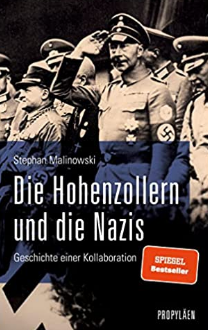 英文书名：The Hohenzollern Family and The Nazis       德文书名：Die Hohenzollern und die Nazis作    者：Stephan Malinowski   出 版 社：Ullstein   代理公司：ANA/ Susan Xia 	页    数：752页出版时间：2021年9月代理地区：中国大陆、台湾审读资料：电子稿类    型：历史内容简介：重新审视霍亨索伦家族在过去 100 年的影响斯蒂芬·马利诺夫斯基基于新的信息来源撰写了霍亨索伦家族在 20世纪的历史，探索了这一家族在德国历史上的关键时刻所起的作用。在 1923 年11 月 9 日，一个极右党派的首领和成员在慕尼黑的一场枪林弹雨中败倒。在这场希特勒政变中，一场以暴力推翻魏玛共和国的尝试以失败告终。在同一天，当时在荷兰避难的前王储准备返回德国：对于普鲁士的威廉王子而言，一场急速反对共和国的长征从此开始。斯蒂芬·马利诺夫斯基讲述了这两个阵营在反对共和国的过程中如何走到了一起。作者通过大量资料阐述了霍亨索伦家族成员如何参与破坏民主，与民粹党合作，以及从1945年起如何阐释这场合作的意义。马利诺夫斯基的作品内容远远超越了王储的生平传记，为读者描绘出一幅深刻的历史特写。关于针对霍亨索伦家族遗产的讨论，在法律上主要局限在这位德国的末代王储身上，通过本书有了决定性的延展：只有从这一角度上可以就人物的历史角色进行有意义的讨论。作者简介：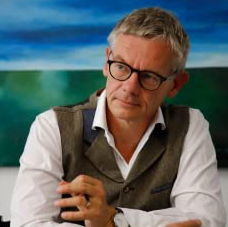 斯蒂芬·马利诺夫斯基（Stephan Malinowski），1960 年出生于柏林，在柏林，法国，意大利，美国和爱尔兰学习和教授历史。2021年起他在爱丁堡大学教欧洲史。他的著作涵盖从国王到首领，从德国贵族到纳粹运动，曾获得汉斯· 罗森伯格奖。他在2014年代表勃兰登堡州编写的专家报告在关于霍亨索伦家族“家长”的赔偿要求的讨论中起到了重要作用。媒体评价：“斯蒂芬·马利诺夫斯基向广大读者讲述了皇室家族成员如何成为希特勒的支持者的。”----洛塔尔·米勒（Lothar Müller）,《南德意志报》谢谢您的阅读！请将反馈信息发至：夏蕊（Susan Xia）安德鲁·纳伯格联合国际有限公司北京代表处北京市海淀区中关村大街甲59号中国人民大学文化大厦1705室邮编：100872电话：010-82504406传真：010-82504200Email：susan@nurnberg.com.cn 网址：http://www.nurnberg.com.cn
微博：http://weibo.com/nurnberg豆瓣小站：http://site.douban.com/110577/